Title of the Paper (Arial, 18 pt, Center, Bold)P. Raos1,*, Z. Tonković2 (Arial, 14 pt, Center, Bold)1Mechanical Engineering Faculty in Slavonski Brod, J. J. Strossmayer University of Osijek, Croatia2HEP-Plin Ltd., Osijek, Croatia (Arial, 11 pt)* Corresponding Author. E-mail: praos@sfsb.hrAbstract (Arial, 12 pt, Justify, Bold)In a few sentences, the author(s) should write the aims of the paper. Author(s) should use font style Arial, letter size 12 pt, double-sided alignment and line spacing 1,15.Keywords: Please do provide up to 5 keywords1. Introduction The paper should be up to 10 pages, written in Arial in font size 12 pt. Double-sided alignment and line spacing 1,15 should be applied. Top and bottom margins should be set at 2,5 cm and the left and right at 2 cm.2. Title2.1. Subtitle (Arial, 12 pt, Justify)3. TablesThe table should be inserted into the text just after the sentence where it is mentioned for the first time. The text of title should be placed above the table and left aligned.Table 1. Title of the Table4. FiguresThe figure should be inserted into the text just after the sentence where it is mentioned for the first time. The text of title should be placed under the figure and centered.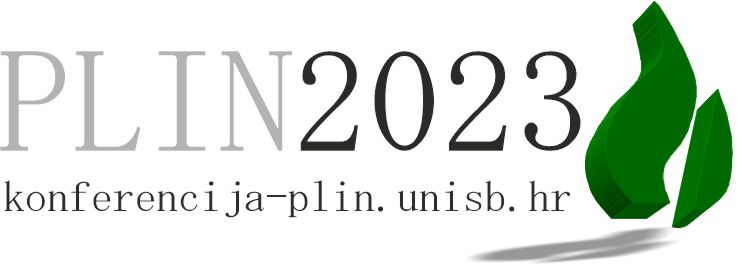 Figure 1. Title of the Figure5. Conclusions6. ReferencesRaos, Pero; Šercer, Mladen. Teorijske osnove proizvodnje polimernih tvorevina. Slavonski Brod/Zagreb : Strojarski fakultet u Slavonskom Brodu, 2010. (ISBN 978-953-6048-57-1) (book/chapter in book)Tonković, Zlatko; Zekić-Sušac, Marijana; Somolanji, Marija. Predicting Natural Gas Consumption by Neural Networks // Tehnički vjesnik, 16(2009), 3; 51-61. (ISSN 1330-3651) (journal article)Šercer, Mladen; Tonković, Zlatko; Raos, Pero; Stojšić, Josip. Ispitivanje trajnosti membrana regulatora plina // Proceedings of 1st International natural gas, heat and water conference / Tonković, Zlatko (ur.). (ISBN 978-953-6048-58-8). Slavonski Brod : Strojarski fakultet u Slavonskom Brodu, 29.09.-1.10.2010. s. 02-1-02-7 (conference paper)